DOŽ 2020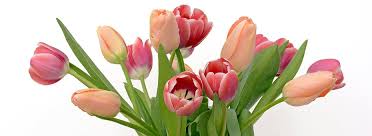 sobota 7. března 2020 od 14 hodinv tělocvičně ZŠ OsovMůžeme se těšit na vystoupení dětí z kroužku malých hasičů Osov, dětí z tanečního kroužku paní Jany Fialové,dále nás pobaví Osovští chlapi  a k poslechu i tanci bude hrát skupina Uvidíme.               Pohoštění zajištěno